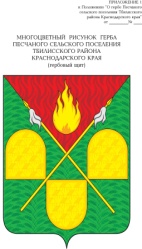 АДМИНИСТРАЦИЯ ПЕСЧАНОГО СЕЛЬСКОГО ПОСЕЛЕНИЯ ТБИЛИССКОГО РАЙОНАПОСТАНОВЛЕНИЕот  15 июня 2017 года                                                                                     № 39х. ПесчаныйО внесении изменений и дополнений в постановление администрации Песчаного сельского поселения от 20 декабря 2016 года № 107 «Об изменении адреса жилому дому и земельному участку принадлежащему Э.И. Степанцовой»	Руководствуясь статьей 31 устава Песчаного сельского поселения Тбилисского района, п о с т а н о в л я ю:	1. Внести изменения в название  постановления от 20 декабря 2016 года № 107 «Об изменении адреса жилому дому и земельному участку, принадлежащему Э.И. Степанцовой», следует читать «Об изменении адреса помещению и земельному участку принадлежащему Э.И. Степанцовой».	2. Читать пункт 1 постановления администрации Песчаного сельского поселения от 20 декабря 2016 года № 107 «Об изменении адреса   помещению и земельному участку, принадлежащему Э.И. Степанцовой» в следующей редакции:	«1.Изменить адресный номер помещению площадью 20,6 кв.м., кадастровый номер 23:29:0703004:125 с «Краснодарский край, Тбилисский район, х. Веревкин, ул. Клубная,17/15» на «Краснодарский край, Тбилисский район, х. Веревкин, ул. Клубная,17 кв. 2»	1.1. Изменить адресный номер земельному участку площадью 706 кв.м., кадастровый номер 23:29:0703004:32 с «Краснодарский край, Тбилисский район, х. Веревкин, ул. Клубная,17/15» на «Краснодарский край, Тбилисский район, х. Веревкин, ул. Клубная,17 кв. 2»	3. Контроль за исполнением настоящего постановления оставляю за собой. 	4. Постановление вступает в силу со дня его подписания.Исполняющий обязанности главы Песчаного сельского поселения Тбилисского района                                                                       Н.В. ПалатинаАДМИНИСТРАЦИЯ ПЕСЧАНОГО СЕЛЬСКОГО ПОСЕЛЕНИЯ ТБИЛИССКОГО РАЙОНАПОСТАНОВЛЕНИЕот  20 декабря 2016 года                                                                                     № 107х. Песчаный Об изменении адреса жилому дому  и земельному участку принадлежащему Э.И. Степанцовой	На основании заявления Степанцовой Элеоноры Ивановны от 20 декабря 2016 года об изменении адресного номера жилому дому и земельному участку, в целях упорядочения адресного хозяйства на территории Песчаного сельского поселения Тбилисского района, руководствуясь Федеральным законом от 06 октября 2003 года № 131-ФЗ «О общих принципах организации местного самоуправления в Российской Федерации», статьей 31 устава Песчаного сельского поселения  Тбилисского района,  п о с т а н о в л я ю:	1. Изменить адресный номер жилому дому  площадью 20,6 кв.м., с «Краснодарский край, Тбилисский район, х. Веревкин, ул. Клубная,17/15» на «Краснодарский край, Тбилисский район, х. Веревкин, ул. Клубная,17 кв. 2»	1.1. Изменить адресный номер земельному участку площадью 706 кв.м., с «Краснодарский край, Тбилисский район, х. Веревкин, ул. Клубная,17/15» на «Краснодарский край, Тбилисский район, х. Веревкин, ул. Клубная,17 кв. 2»	2. Контроль за исполнением настоящего постановления оставляю за собой. 	3. Постановление вступает в силу со дня его подписания.Глава Песчаного сельского поселения Тбилисского района                                                                       Е.В. Грушин